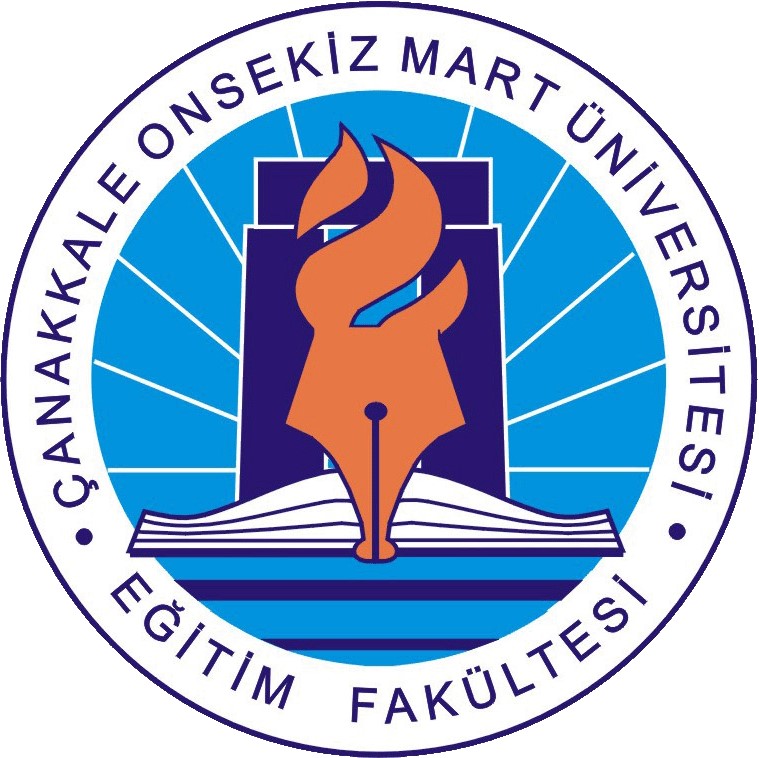 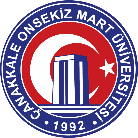 Toplantı Adı (İç Paydaş)Ders ve Sınav Koordinatörleri ToplantısıToplantı Tarihi / Saati26.09.2022 –  10:30 Dekanlık Toplantı SalonuToplantı KatılımcılarıDers ve Sınav Program KoordinatörleriGÜNDEM BAŞLIKLARIGÜNDEM BAŞLIKLARI2022-2023 Güz Dönemi Ders Program Hazırlıkları2022-2023 Güz Dönemi Ders Program HazırlıklarıDilek ve önerilerDilek ve öneriler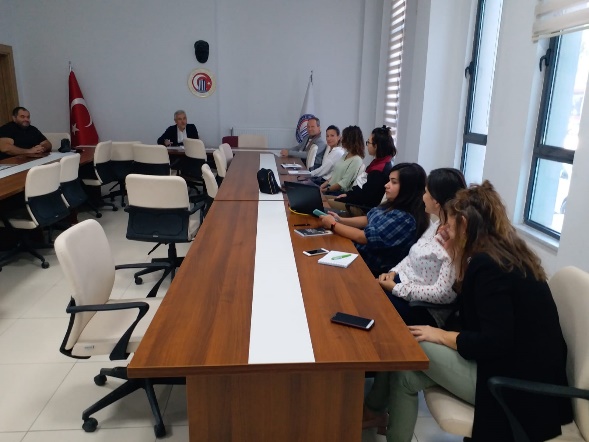 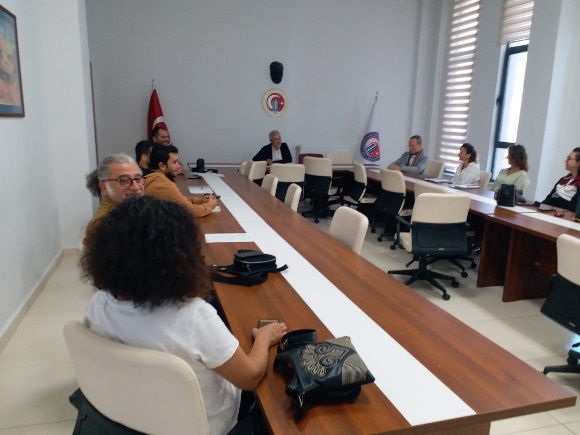 Gündem:Fakültemiz Dekan Yardımcısı Doç. Dr. Adil ÇORUK başkanlığında bölümlerimizin ders/sınav program koordinatörleri bir araya gelerek, 2022-2023 eğitim öğretim yılı güz yarıyılı haftalık ders programlarının hazırlanması ve ÜBYS ye yüklenmesi süreçleri değerlendirildi. Anabilim dallarının kullanmış olduğu derslikler ve ders programlarının hazırlanmasında yaşanan sorunlar değerlendirildi. Ders programlarının aynı zamanda boş derslik sorgulaması için ortak paylaşımda olan Google Drive üzerinde de girilmesi gerektiği vurgulandı. Üniversite senatosunun almış olduğu karar çerçevesinde Bilişim Teknolojileri derslerinin uzaktan eğitim yoluyla yapılması teklifinin birimlere bırakıldığı değerlendirildi. Yine aynı şekilde Üniversite Senatosunun almış olduğu derslerin 10 Ekim 2022 tarihine alınması kararı ders programı koordinatörlerine tebliğ edildi. Toplantı görüş ve önerilerin alınması ile sona erdi.https://egitim.comu.edu.tr/arsiv/haberler/egitim-fakultesi-ders-sinav-programi-koordinatorle-r1913.html Toplantıya Katılanlar:Toplantıya Katılanlar:Toplantıya Katılanlar:Doç. Dr. Adil ÇRUKDr. Öğr. Üyesi Yeliz ÖZÜDOĞRUDr. Öğr. Üyesi Ebutalib ÇELİKÖğr. Gör. Ercan ÇAĞLARÖğr. Gör. Feryal GÜNALÖğr. Gör. Güven ATANLARÖğr. Gör. Mehmet Ali EMİRArş. Gör. Samet DOYKUNArş. Gör. Ilgım ÖZERGUNArş. Gör. Gamze ÇELİKArş. Gör. Zehra BilgenArş. Gör. Ayşen AKDEMİRArş. Gör. Melek İMAMOĞLU